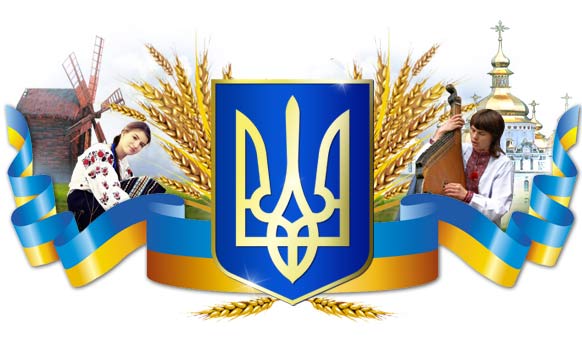 ЗАТВЕРДЖЕНОДиректором ДНЗ ХВПУ № 6В.М. КостоглодовимПЛАН ЗАХОДІВдо Дня Соборності України№ з/пЗміст та форма заходуДата проведенняМісце проведенняВідповідальний1Інформаційні 10-хвилинки: «День Соборності України»21.01.2017Навчальні кабінетиВикладачі2Круглий стіл: «Держава починається з кожного»20.01.2017Читальна залаВикладач історії бібліотекар 3Книжкова виставка: «Соборна Україна: від ідеї до сьогодення»16-24.01.Читальна залаБібліотекар4Поетичні хвилинки «З Україною в  серці» на уроках української літератури, присвячених Дню Соборності України20.01.2017Каб. 52Викладач укр. мови Пашкова В.М.5Конкурс стіннівок «Свято Соборності»21.01.2017Каб. 52Викладач історії 6Цикл виховних годин «Соборна мати – Україна, одна на всіх,як оберіг»з 23.01. по 27.01.Навчальні кабінетиКерівники груп7Бесіда: «Україна: є була і буде»19.01.2017Бібліотека ім.. ТургенєваБібліотекар 